Regulamin IV edycji Konkursu „Wiosenna aranżacja stołu”Zgłoszenia do: 08.03.2024 r. Termin konkursu: 20.03.2024 r.I. Organizator Konkursu: Organizatorem Konkursu pt.:  „Wiosenna aranżacja stołu” jest Zespół Szkół Centrum Kształcenia Rolniczego  im. Wincentego Witosa w Studzieńcu, Studzieniec 30, 09-200 Sierpc.II. Cele konkursu: rozpowszechnianie wzorów estetycznego i dekoracyjnego nakrywania stołów,rozwijanie zainteresowań uczniów,umiejętność pracy w zespole,rozwijanie kompetencji społecznych,wymiana doświadczeń między uczniami,rozbudzanie kreatywności uczniów,nawiązywanie współpracy między szkołami.III. Zasady konkursu:  1. Konkurs polega na nakryciu stołu dla dwóch osób w czasie 90 minut. W nakryciu należy uwzględnić: bieliznę stołową, zastawę stołową, sztućce, elementy dekoracyjne.2. Tematem przewodnim konkursu jest wiosenna aranżacja stołu w nowoczesnej odsłonie.3. Organizator zapewnia:- stoły o wymiarach 100 cm x 130 cm- 2 krzesła szkolne4. W nakryciu nie należy uwzględniać potraw.IV. Uczestnicy konkursu: Konkurs ma zasięg powiatowy, zaadresowany jest do uczniów klas siódmych i ósmych szkół podstawowych. W konkursie może wziąć udział zespół złożony maksymalnie z dwóch uczniów z danej szkoły. V. Jury konkursowe powołane przez Organizatora Konkursu.VI. Osoba do kontaktu z ramienia organizatora:  mgr inż. Agnieszka Wojtas, 603 414 766e-mail: agnieszka.wojtas@estudzieniec.plVII. Opis konkursu i warunki uczestnictwa: - każda szkoła biorąca udział w konkursie może zgłosić jeden zespół; - zespół szkolny składa się maksymalnie z dwóch uczniów oraz  jednego opiekuna zespołu; - przystąpienie do konkursu następuje poprzez zapoznanie się z regulaminem oraz  przesłaniem do organizatora wypełnionego formularza, załączników na adres e-mail:  agnieszka.wojtas@estudzieniec.pl - udział w konkursie oznacza akceptację regulaminu konkursu,- ilość miejsc ograniczona, liczy się kolejność zgłoszeń. O zakwalifikowaniu się do konkursu, opiekunowie zgłoszonych zespołów zostaną poinformowani drogą elektroniczną,- zgłoszenie, załączniki należy przesłać do: 08.03.2024r. do godziny 15:00- termin konkursu: 20.03.2024 r.VIII. Kryteria oceny obejmują :poprawność nakrycia 0-5 pkt.zgodność z tematyką 0-5 pktpracochłonność (samodzielność i stopień trudności dekoracji  wykonanych na miejscu) 0-5 pkt.oryginalność wykonania dekoracji 0-5 pkt. estetyka nakrycia 0-5 pkt.organizacja pracy przy nakrywaniu 0-5 pkt.IX. Postanowienia końcowe:  1. Zgłoszenie uczestnictwa w konkursie jest jednoznaczne z wyrażeniem zgody na  przetwarzanie danych osobowych i wykorzystanie wizerunku na stronie internetowej  szkoły oraz materiałach reklamowych i w środkach masowego przekazu w celach  promocyjno-marketingowych konkursu Zespołu Szkół Centrum Kształcenia  Rolniczego w Studzieńcu.  2. Organizator konkursu zastrzega sobie prawo do opublikowania imion, nazwisk,  wizerunku uczestników, finalistów i laureatów konkursu oraz ich opiekunów bez  odrębnego wynagrodzenia.3. Wyniki konkursu zatwierdzone przez jury są ostateczne i będą opublikowane na  stronie internetowej organizatora oraz w mediach propagujących  ideę konkursu bez odrębnego wynagrodzenia.4. Organizator informuje, że konkurs  odbywać się będzie w dwóch, niezależnych kategoriach : szkoły podstawowe i ponadpodstawowe.XI. Załączniki do regulaminu : 1. karta zgłoszenia do konkursu     2. zgoda na wykorzystanie wizerunku uczestników i opiekuna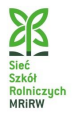 ZESPÓŁ SZKÓŁCENTRUM KSZTAŁCENIA ROLNICZEGOim. Wincentego Witosaw StudzieńcuTel., fax: +48 24 275 08 10Studzieniec 30, 09-200 Sierpce-mail: sekretariat@estudzieniec.pl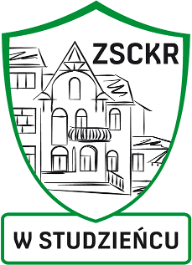 